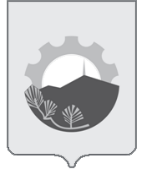 АДМИНИСТРАЦИЯ АРСЕНЬЕВСКОГО ГОРОДСКОГО ОКРУГА П О С Т А Н О В Л Е Н И ЕО внесении изменений в постановление администрации Арсеньевского городского округа от 14 ноября 2019 года № 821-па «Об утверждении муниципальной программы «Противодействие коррупции в органах местного самоуправления Арсеньевского городского округа» на 2020 -2027 годы»На основании муниципальных правовых актов  Арсеньевского городского  округа от 28 сентября 2023 года № 48-МПА, от 25 октября 2023 года      № 57-МПА, от 29 ноября 2023 года № 65-МПА «О внесении изменений в муниципальный правовой акт Арсеньевского городского округа от 28 декабря 2022 года № 19-МПА «О бюджете Арсеньевского городского округа на 2023 год и плановый период 2024 и 2025 годов», в соответствии с постановлениями администрации Арсеньевского городского округа от 13 апреля 2023  года № 200-па «О порядке разработки и реализации муниципальных программ Арсеньевского городского округа», от 12 октября 2023 года № 632-па «О внесении изменений в постановление администрации Арсеньевского городского округа от 30 августа 2019 года № 635-па «Об утверждении Перечня муниципальных программ Арсеньевского городского округа»,  руководствуясь Федеральным Законом от 6 октября 2003 года № 131-ФЗ «Об общих принципах организации местного самоуправления в Российской Федерации», Уставом Арсеньевского городского округа, администрация Арсеньевского городского округаПОСТАНОВЛЯЕТ:1. Внести в муниципальную программу «Противодействие коррупции в администрации Арсеньевского городского округа» на 2020 – 2027 годы, утвержденную постановлением администрации Арсеньевского городского округа от 14 ноября 2019 года № 821-па (в редакции постановлений администрации Арсеньевского городского округа от 21 мая 2020 года № 286-па, от 23 июня 2020 года № 366-па, 
от 29 декабря 2020 года № 778-па, от 27 июля 2021 года № 391-па, от 24 февраля 2022 года № 106-па, от 16 сентября 2022 года № 539-па, от 14 декабря 2022 года № 710-па, от 30 августа 2023 года № 513-па) (далее – Муниципальная программа), следующие изменения:1.1. Исключить из наименования Муниципальной программы, пункта 1 настоящего постановления слова «2020-2027». 1.2.  Исключить в абзаце шестом пункта 1.1 раздела Ӏ «Стратегические приоритеты» слова «на 2020 – 2027 годы».1.3. Изложить раздел ӀӀ «Паспорт муниципальной программы» в следующей редакции:«Паспорт муниципальной программы «Противодействие коррупции в органах местного самоуправления Арсеньевского городского округа (далее – муниципальная программа) представлен в приложении № 2 к муниципальной программе.Муниципальная программа реализуется в два этапа:Ӏ  этап: 2020 – 2022 годы;ӀӀ этап: 2023 – 2027 годы.Формирование и реализация Ӏ этапа муниципальной программы осуществлялась в соответствии с постановлением администрации городского округа от 12 августа 2020 года № 480-па «Об утверждении Порядка принятия решений о разработке муниципальных программ Арсеньевского городского округа, формирования, реализации и проведения оценки эффективности реализации муниципальных программ Арсеньевского городского округа».Формирование и реализация ӀӀ этапа муниципальной программы осуществлялись в соответствии с постановлением администрации городского округа от 13 апреля 2023 года № 200-па «О Порядке разработки и реализации муниципальных программ Арсеньевского городского округа».1.4. В приложении № 1 «Плана реализации мероприятий «Противодействие коррупции в органах местного самоуправления Арсеньевского городского округа» к муниципальной программе:1.4.1. Исключить в наименовании слова «2020 – 2027 годы».1.4.2. Заменить в столбце «Срок реализации» слова «2020-2027 гг.» словами «2023-2027 гг.».1.4.3. Исключить в пункте 4.5 слова «1 раз в полугодие».1.5. Изложить приложение № 2 к Муниципальной программе в редакции приложения к настоящему постановлению.2. Организационному управлению администрации Арсеньевского городского округа (Абрамова) обеспечить официальное опубликование и размещение на официальном сайте администрации Арсеньевского городского округа настоящего постановления.3. Настоящее постановление вступает в силу после его официального опубликования.Глава городского округа							                  В.С. ПивеньПриложениек постановлению администрации Арсеньевского городского округа от 28 марта 2024 г. № 197-паПриложение № 2к муниципальной программе «Противодействие коррупции в органах местного  самоуправления Арсеньевского городского округа»  ПАСПОРТ МУНИЦИПАЛЬНОЙ ПРОГРАММЫ АРСЕНЬЕВСКОГО ГОРОДСКОГО ОКРУГА «ПРОТИВОДЕЙСТВИЕ КОРРУПЦИИ В ОРГАНАХ МЕСТНОГО САМОУПРАВЛЕНИЯ АРСЕНЬЕВСКОГО ГОРОДСКОГО ОКРУГА»1. ОСНОВНЫЕ ПОЛОЖЕНИЯ____________________________2. ПОКАЗАТЕЛИ МУНИЦИПАЛЬНОЙ ПРОГРАММЫАРСЕНЬЕВСКОГО ГОРОДСКОГО ОКРУГА«ПРОТИВОДЕЙСТВИЕ КОРРУПЦИИ В ОРГАНАХ МЕСТНОГО САМОУПРАВЛЕНИЯ АРСЕНЬЕВСКОГО ГОРОДСКОГО ОКРУГА» ___________________________3. СТРУКТУРА МУНИЦИПАЛЬНОЙ ПРОГРАММЫ АРСЕНЬЕВСКОГО ГОРОДСКОГО ОКРУГА     «ПРОТИВОДЕЙСТВИЕ КОРРУПЦИИ В ОРГАНАХ МЕСТНОГО САМОУПРАВЛЕНИЯ АРСЕНЬЕВСКОГО ГОРОДСКОГО ОКРУГА» ______________________________4. ФИНАНСОВОЕ ОБЕСПЕЧЕНИЕ МУНИЦИПАЛЬНОЙ ПРОГРАММЫ ГОРОДСКОГО ОКРУГА «ПРОТИВОДЕЙСТВИЕ КОРРУПЦИИ В ОРГАНАХ МЕСТНОГО САМОУПРАВЛЕНИЯ АРСЕНЬЕВСКОГО ГОРОДСКОГО ОКРУГА» ____________________5. ИНФОРМАЦИЯО СОЦИАЛЬНЫХ, ФИНАНСОВЫХ, СТИМУЛИРУЮЩИХ НАЛОГОВЫХ ЛЬГОТАХ, ПРЕДУСМОТРЕННЫХ В РАМКАХ РЕАЛИЗАЦИИ  МУНИЦИПАЛЬНОЙ ПРОГРАММЫ АРСЕНЬЕВСКОГО ГОРОДСКОГО ОКРУГА«ПРОТИВОДЕЙСТВИЕ КОРРУПЦИИ В ОРГАНАХ МЕСТНОГО САМОУПРАВЛЕНИЯ АРСЕНЬЕВСКОГО ГОРОДСКОГО ОКРУГА» _______________________________28 марта 2024 г.г.Арсеньев№197-паКуратор муниципальной программы Пуха Наталья Павловна - руководитель аппарата администрации городского округа Ответственный исполнитель муниципальной программыОрганизационное управление администрации Арсеньевского городского округа (далее – организационное управление администрации городского округа)Соисполнители муниципальной программы- Структурные подразделения администрации городского округа; - Функциональные (отраслевые) органы администрации городского округа;-  Дума Арсеньевского городского округа (далее – Дума городского округа); - Контрольно–счетная палата Арсеньевского городского округа (далее – КСП городского округа)(далее – органы местного самоуправления) Период реализации муниципальной программыМуниципальная программа реализуется в два этапа:Ӏ  этап: 2020 – 2022 годы;ӀӀ этап: 2023 – 2027 годы.Цели муниципальной программы- повышение приоритета и усиление результативности мероприятий, направленных на противодействие коррупции в Арсеньевском городском округе.Подпрограммы отсутствуютОбъемы средств бюджета городского округа на финансирование муниципальной программы и прогнозная оценка привлекаемых на реализацию ее целей средств федерального бюджета, бюджета Приморского края, внебюджетных источников,Всего на реализацию Программы предусматривается выделение средств бюджета городского округа в размере 714,0266 тыс. рублей. - в 2023 году -      62,0266 тыс. рублей;- в 2024 году -          151,0 тыс. рублей;- в 2025 году –          167,0 тыс. рублей;- в 2026 году –          167,0 тыс. рублей;- в 2027 году –          167,0 тыс. рублей.Средства федерального бюджета, бюджета Приморского края, иных внебюджетных источников на реализацию программы не привлекаются.Влияние муниципальной программы на достижение национальных целей развития Российской Федерации/Влияние на достижение приоритетов в сфере обеспечения национальной безопасности Российской Федерации отсутствуют№ п/пНаименование показателяЕд. измерения(по ОКЕИ)Значения показателейЗначения показателейЗначения показателейЗначения показателейЗначения показателейДокумент Ответственный за достижение показателяСвязь с показателями национальных целей№ п/пНаименование показателяЕд. измерения(по ОКЕИ)Первый год реализации(2023)Пятый год реализации(2024)Шестой год реализации(2025)Седьмой год реализации (2026)Последний год реализации(2027)Документ Ответственный за достижение показателяСвязь с показателями национальных целей1.2.3.4.5.6.7.8.9.10.11.Цель муниципальной программы городского округа «Развитие и совершенствование муниципальной службы в Арсеньевском городском округе»Цель муниципальной программы городского округа «Развитие и совершенствование муниципальной службы в Арсеньевском городском округе»Цель муниципальной программы городского округа «Развитие и совершенствование муниципальной службы в Арсеньевском городском округе»Цель муниципальной программы городского округа «Развитие и совершенствование муниципальной службы в Арсеньевском городском округе»Цель муниципальной программы городского округа «Развитие и совершенствование муниципальной службы в Арсеньевском городском округе»Цель муниципальной программы городского округа «Развитие и совершенствование муниципальной службы в Арсеньевском городском округе»Цель муниципальной программы городского округа «Развитие и совершенствование муниципальной службы в Арсеньевском городском округе»Цель муниципальной программы городского округа «Развитие и совершенствование муниципальной службы в Арсеньевском городском округе»Цель муниципальной программы городского округа «Развитие и совершенствование муниципальной службы в Арсеньевском городском округе»Цель муниципальной программы городского округа «Развитие и совершенствование муниципальной службы в Арсеньевском городском округе»Цель муниципальной программы городского округа «Развитие и совершенствование муниципальной службы в Арсеньевском городском округе»1.Количество муниципальных служащих, прошедших обучение по вопросам противодействия коррупции, в том числе:ед/год,642187766Пункт 39 раздела XӀӀ Указа Президента РФ от 16.08.2021 г. № 478 «О национальном плане противодействия коррупции на 2021 – 2024 годы»Органы местного самоуправления1.1. Администрация Арсеньевского городского округаед/год,642122222Пункт 39 раздела XӀӀ Указа Президента РФ от 16.08.2021 г. № 478 «О национальном плане противодействия коррупции на 2021 – 2024 годы»Органы местного самоуправления1.2.Финансовое управлениеед/год,642111111Пункт 39 раздела XӀӀ Указа Президента РФ от 16.08.2021 г. № 478 «О национальном плане противодействия коррупции на 2021 – 2024 годы»Органы местного самоуправления1.3.Управление имущественных отношений ед/год,642111111Пункт 39 раздела XӀӀ Указа Президента РФ от 16.08.2021 г. № 478 «О национальном плане противодействия коррупции на 2021 – 2024 годы»Органы местного самоуправления1.4.Управление культурыед/год,642111100Пункт 39 раздела XӀӀ Указа Президента РФ от 16.08.2021 г. № 478 «О национальном плане противодействия коррупции на 2021 – 2024 годы»Органы местного самоуправления1.5.Управление образованияед/год,642111111Пункт 39 раздела XӀӀ Указа Президента РФ от 16.08.2021 г. № 478 «О национальном плане противодействия коррупции на 2021 – 2024 годы»Органы местного самоуправления1.6.Управление спорта и молодежной ед/год,642100000Пункт 39 раздела XӀӀ Указа Президента РФ от 16.08.2021 г. № 478 «О национальном плане противодействия коррупции на 2021 – 2024 годы»Органы местного самоуправления1.7.Управление опеки и попечительстваед/год,642100000Пункт 39 раздела XӀӀ Указа Президента РФ от 16.08.2021 г. № 478 «О национальном плане противодействия коррупции на 2021 – 2024 годы»Органы местного самоуправления1.8.Дума АГОед/год,642111111Пункт 39 раздела XӀӀ Указа Президента РФ от 16.08.2021 г. № 478 «О национальном плане противодействия коррупции на 2021 – 2024 годы»Органы местного самоуправления1.9.Контрольно –счетная палатаед/год,642110000Пункт 39 раздела XӀӀ Указа Президента РФ от 16.08.2021 г. № 478 «О национальном плане противодействия коррупции на 2021 – 2024 годы»Органы местного самоуправления№ п/пНаименование показателяЕд. измерения(по ОКЕИ)Значения показателейЗначения показателейЗначения показателейЗначения показателейЗначения показателейДокумент Ответственный за достижение показателяСвязь с показателями национальных целей№ п/пНаименование показателяЕд. измерения(по ОКЕИ)Четвертый год реализации(2023)Пятый год реализации(2024)Шестой год реализации(2025)Седьмой год реализации (2026)Последний год реализации(2027)Документ Ответственный за достижение показателяСвязь с показателями национальных целей1.2.3.4.5.6.7.8.9.10.11.2.Количество ежегодно изготовленной информационной продукции по антикоррупционной тематике11111Статьи 6, 7 Федерального закона от 25.12.2008 № 273-ФЗ «О противодействии коррупции»Организационное управление администрации городского округа3.Доля устраненных коррупционных факторов в муниципальных правовых актов (проектов), прошедших антикоррупционную экспертизу, от общего числа выявленных коррупционных факторов %, 744100100100100100Статьи 6, 7 Федерального закона от 25.12.2008 № 273-ФЗ «О противодействии коррупции»Правовое управление администрации городского округа;-  Дума городского округа;-  КСП  городского округа.4.Доля муниципальных служащих и руководителей муниципальных учреждений, допустивших коррупционные правонарушения от общего числа этих лиц 1816151413Статьи 6, 7 Федерального закона от 25.12.2008 № 273-ФЗ «О противодействии коррупции»Органы местного самоуправления городского округа5Доля установленных фактов коррупции, от общего количества поступивших жалоб и обращений граждан %00000Статьи 6, 7 Федерального закона от 25.12.2008 № 273-ФЗ «О противодействии коррупции»Органы местного самоуправления городского округа6.Доля установленных нарушений законодательства при проведении%3,53,02,82,62,4Федеральный закон от 05.04.2013 № 44-ФЗ «ООрганы местного самоуправления№ п/пНаименование показателяЕд. измеренияЗначения показателейЗначения показателейЗначения показателейЗначения показателейЗначения показателейДокументОтветственный за достижение показателяСвязь с показателями национальных целей№ п/пНаименование показателяЕд. измеренияЧетвертый год реализации(2023)Пятый год реализации(2024)Шестой год реализации(2025)Седьмой год реализации (2026)Последний год реализации(2027)ДокументОтветственный за достижение показателяСвязь с показателями национальных целей1.2.3.4.5.6.7.12.13.14.15.открытых аукционов в электронной форме от общего количества размещенных заказов для муниципальных нуждконтрактной системе в сфере закупок товаров, работ, услуг для обеспечения государственных и муниципальных нуждгородского округаN п/пНаименование мероприятий структурного элемента Краткое описание ожидаемых результатов от реализации мероприятий структурного элемента Связь мероприятия с показателями муниципальной программы Комплекс процессных мероприятий «Деятельность органов местного самоуправления в сфере противодействия коррупции»Комплекс процессных мероприятий «Деятельность органов местного самоуправления в сфере противодействия коррупции»Комплекс процессных мероприятий «Деятельность органов местного самоуправления в сфере противодействия коррупции»Ответственный за реализацию - администрация Арсеньевского городского округа; - функциональные (отраслевые) органы администрации Арсеньевского городского округа;-  Дума Арсеньевского городского округа; - контрольно–счетная палата Арсеньевского городского округа- администрация Арсеньевского городского округа; - функциональные (отраслевые) органы администрации Арсеньевского городского округа;-  Дума Арсеньевского городского округа; - контрольно–счетная палата Арсеньевского городского округа1.Мероприятие 1. Антикоррупционное обучение муниципальных служащихОбучение муниципальных служащих по антикоррупционной тематике для формирования антикоррупционного поведения муниципальных служащих и надлежащего, объективного и беспристрастного исполнения своих должностных обязанностейКоличество муниципальных служащих, прошедших обучение по вопросам противодействия коррупции2.Мероприятие 2. Изготовление информационной продукции по антикоррупционной тематикеЕжегодное изготовление информационной продукции по антикоррупционной тематике Количество ежегодно изготовленной информационной продукции по антикоррупционной тематике3.Мероприятие 3 Обеспечение правовых и организационных мер по противодействию коррупцииСнижение доли проектов нормативных правовых актов, к которым надзорными органами предъявлены обоснованные требования об исключении коррупционных факторов, в общем количестве проектов нормативных правовых актов, прошедших антикоррупционную экспертизу Доля проектов нормативных правовых актов, к которым надзорными органами предъявлены обоснованные требования об исключении коррупциогенных 4.Мероприятие 4 Реализация механизма контроля соблюдения запретов, ограничений и требований, установленных в целях противодействия коррупцииУменьшение доли муниципальных служащих и руководителей муниципальных учреждений, допустивших коррупционные правонарушения от общего числа этих лицДоля муниципальных служащих и руководителей муниципальных учреждений, допустивших коррупционные правонарушения от общего числа этих лиц 5.Мероприятие 5 Обеспечение открытости, доступности для населения деятельности органов местного самоуправления Арсеньевского городского округаОтсутствие фактов коррупции со стороны муниципальных служащих, содержащихся в жалобах и обращениях граждан, поступивших в органы местного самоуправления Арсеньевского городского округаДоля установленных фактов коррупции, от общего количества поступивших жалоб и обращений граждан6.Мероприятие 6Совершенствование организации деятельности по осуществлению закупок товаров, работ и услуг и осуществлении муниципального финансового контроляСоздание условий для обеспечения открытости, здоровой конкуренции и объективности при размещении заказов на поставки товаров, выполнение работ и оказании услуг для муниципальных нуждДоля установленных нарушений законодательства при проведении открытых аукционов в электронной форме от общего количества размещенных заказов для муниципальных нужд№п/пНаименование муниципальной программы, подпрограммы, программы, структурного элемента, мероприятия (результата) Источник финансового обеспеченияКод бюджетной классификацииКод бюджетной классификацииКод бюджетной классификацииКод бюджетной классификацииОбъем финансового обеспечения по годам реализации(тыс. руб.)Объем финансового обеспечения по годам реализации(тыс. руб.)Объем финансового обеспечения по годам реализации(тыс. руб.)Объем финансового обеспечения по годам реализации(тыс. руб.)Объем финансового обеспечения по годам реализации(тыс. руб.)Объем финансового обеспечения по годам реализации(тыс. руб.)№п/пНаименование муниципальной программы, подпрограммы, программы, структурного элемента, мероприятия (результата) Источник финансового обеспеченияГРБСРз ПрЦСРВР20232024202520262027Всего1.Муниципальная программа «Противодействие коррупции службы в органах местного самоуправления Арсеньевского городского округа» всего, в том числеХХХХ62,0266151,0167,0167,0167,0714,02661.Муниципальная программа «Противодействие коррупции службы в органах местного самоуправления Арсеньевского городского округа» федеральный бюджет (субсидии, субвенции, иные межбюджетные трансферты)ХХХХ0,00,00,00,00,00,01.Муниципальная программа «Противодействие коррупции службы в органах местного самоуправления Арсеньевского городского округа» краевой бюджетХХХХ0,00,00,00,00,00,01.Муниципальная программа «Противодействие коррупции службы в органах местного самоуправления Арсеньевского городского округа» планируемый объем средств  бюджета городского округа предусматриваемый на мероприятия муниципальной программы иные внебюджетные источникиХХХХ62,0266151,0167,0167,0167,0714,02661.1.Структурный элемент «Деятельность  органов местного самоуправления Арсеньевского городского округа в сферевсего,в том числе:ХХХХ62,0266151,0167,0167,0167,0714,02661.1.Структурный элемент «Деятельность  органов местного самоуправления Арсеньевского городского округа в сферефедеральный бюджет (субсидии, субвенции, иные межбюджетные трансферты)ХХХХ0,00,00,00,00,00,01.1.Структурный элемент «Деятельность  органов местного самоуправления Арсеньевского городского округа в сферекраевой бюджетХХХХ0,00,00,00,00,00,01.1.Структурный элемент «Деятельность  органов местного самоуправления Арсеньевского городского округа в сферепланируемый объем средств  бюджета городского округа предусматриваемый наХХХХ62,0266151,0167,0167,0167,0714,0266№п/пНаименование муниципальной программы, подпрограммы, программы, структурного элемента, мероприятия (результата) Источник финансового обеспеченияКод бюджетной классификацииКод бюджетной классификацииКод бюджетной классификацииКод бюджетной классификацииОбъем финансового обеспечения по годам реализации(тыс. руб.)Объем финансового обеспечения по годам реализации(тыс. руб.)Объем финансового обеспечения по годам реализации(тыс. руб.)Объем финансового обеспечения по годам реализации(тыс. руб.)Объем финансового обеспечения по годам реализации(тыс. руб.)Объем финансового обеспечения по годам реализации(тыс. руб.)№п/пНаименование муниципальной программы, подпрограммы, программы, структурного элемента, мероприятия (результата) Источник финансового обеспеченияГРБСРз ПрЦСРВР20232024202520262027Всегопротиводействия коррупции»мероприятия муниципальной программыпротиводействия коррупции»иные внебюджетные источникиХХХХ0,00,00,00,00,00,01.1.1.Мероприятие 1. Обучение муниципальных служащих по антикоррупционной тематике всего,в том числе:ХХХХ51,2266136,0152,0152,0152,0643,22661.1.1.Мероприятие 1. Обучение муниципальных служащих по антикоррупционной тематике федеральный бюджет (субсидии, субвенции, иные межбюджетные трансферты)ХХХХ0,00,00,00,00,00,01.1.1.Мероприятие 1. Обучение муниципальных служащих по антикоррупционной тематике краевой бюджетХХХХ0,00,00,00,00,00,01.1.1.Мероприятие 1. Обучение муниципальных служащих по антикоррупционной тематике планируемый объем средств  бюджета городского округа предусматриваемый на мероприятия муниципальной программы, в  том числе:ХХХХ51,2266136,0152,0152,0152,0643,22661.1.1.Мероприятие 1. Обучение муниципальных служащих по антикоррупционной тематике Администрация АГО98607 0514 901 203602443,045,045,045,045,0183,01.1.1.Мероприятие 1. Обучение муниципальных служащих по антикоррупционной тематике Финансовое управление99207 0514 901 2036024418,030,030,030,030,0138,01.1.1.Мероприятие 1. Обучение муниципальных служащих по антикоррупционной тематике Управление имущественных отношений98507 0514 901 203602447,021,021,021,021,091,01.1.1.Мероприятие 1. Обучение муниципальных служащих по антикоррупционной тематике Управление культуры98907 0514 901 203602444,510,010,010,010,044,51.1.1.Мероприятие 1. Обучение муниципальных служащих по антикоррупционной тематике Управление образования98807 0914 901 203602447,736610,010,010,010,047,7366№п/пНаименование муниципальной программы, подпрограммы, программы, структурного элемента, мероприятия (результата) Источник финансового обеспеченияКод бюджетной классификацииКод бюджетной классификацииКод бюджетной классификацииКод бюджетной классификацииОбъем финансового обеспечения по годам реализации(тыс. руб.)Объем финансового обеспечения по годам реализации(тыс. руб.)Объем финансового обеспечения по годам реализации(тыс. руб.)Объем финансового обеспечения по годам реализации(тыс. руб.)Объем финансового обеспечения по годам реализации(тыс. руб.)Объем финансового обеспечения по годам реализации(тыс. руб.)№п/пНаименование муниципальной программы, подпрограммы, программы, структурного элемента, мероприятия (результата) Источник финансового обеспеченияГРБСРз ПрЦСРВР20232024202520262027ВсегоУправление спорта и молодежной политики99111 05ХХ0,00,00,00,00,00,0Управление опеки и попечительства9871 13ХХ0,00,00,00,00,00,0Дума АГО98307 0514 9 1 203602448,515,036,036,036,0131,5Контрольно – счетная палата98407 0514 9 1 203602442,495,00,00,00,07,491.1.2.Мероприятие 2.Изготовление информационной продукции по антикоррупционной тематикеАдминистрация АГО98601 1314 9 01 2037024010,815,015,015,015,070,81.1.3.Мероприятие 3.Обеспечение правовых и организационных мер по противодействию коррупцииОрганы местного самоуправления Арсеньевского городского округаХХХХ0,00,00,00,00,00,01.1.4.Мероприятие 4.Реализация механизма контроля соблюдений запретов, ограничений и требований, установленных в целях противодействия коррупцииОрганы местного самоуправления ХХХХ0,00,00,00,00,00,0№п/пНаименование муниципальной программы, подпрограммы, программы, структурного элемента, мероприятия (результата) Источник финансового обеспеченияКод бюджетной классификацииКод бюджетной классификацииКод бюджетной классификацииКод бюджетной классификацииОбъем финансового обеспечения по годам реализации(тыс. руб.)Объем финансового обеспечения по годам реализации(тыс. руб.)Объем финансового обеспечения по годам реализации(тыс. руб.)Объем финансового обеспечения по годам реализации(тыс. руб.)Объем финансового обеспечения по годам реализации(тыс. руб.)Объем финансового обеспечения по годам реализации(тыс. руб.)№п/пНаименование муниципальной программы, подпрограммы, программы, структурного элемента, мероприятия (результата) Источник финансового обеспеченияГРБСРз ПрЦСРВР20232024202520262027Всего1.1.5.Мероприятие 5.Обеспечение открытости, доступности для населения деятельности органов местного самоуправления Арсеньевского городского округаОрганы местного самоуправленияХХХХ0,00,00,00,00,00,01.1.6Мероприятие 1.6.Совершенствование организации деятельности по осуществлению закупок товаров, работ, услуг и осуществлении муниципального финансового контроляОрганы местного самоуправленияХХХХ0,00,00,00,00,00,0Нормативный правовой акт, устанавливающий налоговую льготуКраткое наименование налоговой льготыКритерии целесообразности налоговой льготыКритерии целесообразности налоговой льготыКритерии целесообразности налоговой льготыКритерии целесообразности налоговой льготыНаименование мероприятий муниципальной программыЦель налоговой льготыЦелевой показатель муниципальной программы, на значение (достижение) которого оказывает влияние налоговая льготаРезультативность налоговой льготы (какое влияние оказала налоговая льгота на достижение целевого показателя муниципальной программы)Бюджетный эффект налоговой льготы (сумма дополнительных налоговых поступлений в консолидированный бюджет Приморского края от налогоплательщиков, пользующихся налоговой льготой)Код ведомственной классификации ответственного исполнителя (соисполнителя) муниципальной программыНалоговая льгота по годамНалоговая льгота по годамНалоговая льгота по годамНормативный правовой акт, устанавливающий налоговую льготуКраткое наименование налоговой льготыцели муниципальной программы, которым соответствует налоговая льготарасходы на администрирование налоговой льготы (не более 10% от объема налоговой льготы)востребованность налоговой льготы (количество налогоплательщиков, которым предоставлена льгота)положительные внешние эффектыНаименование мероприятий муниципальной программыЦель налоговой льготыЦелевой показатель муниципальной программы, на значение (достижение) которого оказывает влияние налоговая льготаРезультативность налоговой льготы (какое влияние оказала налоговая льгота на достижение целевого показателя муниципальной программы)Бюджетный эффект налоговой льготы (сумма дополнительных налоговых поступлений в консолидированный бюджет Приморского края от налогоплательщиков, пользующихся налоговой льготой)Код ведомственной классификации ответственного исполнителя (соисполнителя) муниципальной программы20_20_20_123456789101112131415---------------